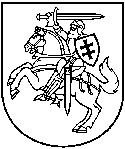 APLINKOS APSAUGOS AGENTŪRATARŠOS INTEGRUOTOS PREVENCIJOS IR KONTROLĖSLEIDIMAS Nr. (11.2)-38-25/2005[ 2] [7 ] [ 7] [1 ] [4 ] [1 ] [ 6] [ 7] [0 ](Juridinio asmens kodas)AB-F „Šilutės Rambynas“ Klaipėdos g. 3, Šilutė, tel. (8-441) 77442(Ūkinės veiklos objekto pavadinimas, adresas, telefonas)AB-F „Šilutės Rambynas“ Klaipėdos g. 3, LT-99115, Šilutė, tel. (8-441) 77442, faks. (8-441) 77443, el. paštas: info@rambynas.lt  (Veiklos vykdytojas, jo adresas, telefono, fakso Nr., elektroninio pašto adresas)Leidimą (be priedų) sudaro 11 lapų.Išduotas Klaipėdos RAAD 2005 m. gruodžio 30 d.Atnaujintas: 2011 m. vasario 4 d.Koreguotas 2013 m. spalio 11 d.Pakeistas 2018 m. vasario 7 d.Direktorė        Aldona Margerienė	_______________________(Vardas, pavardė)			(Parašas)A. V.Šio leidimo parengti 3 egzemplioriai.Paraiška leidimui gauti ar pakeisti suderinta su: Nacionalinio visuomenės sveikatos centro prie Sveikatos apsaugos ministerijos Klaipėdos departamentu 2017-01-02 raštu Nr. 2.3-17(16.8.1.3.3.11)___________________________________________________________________________(Derinusios institucijos pavadinimas, suderinimo data)I. BENDROJI DALIS1. Įrenginio pavadinimas, gamybos (projektinis) pajėgumas arba vardinė (nominali) šiluminė galia, vieta (adresas).	Informacija nesikeičia.2. Ūkinės veiklos aprašymas	Informacija nesikeičia.3. Veiklos rūšys, kurioms išduodamas leidimas1 lentelė. Įrenginyje leidžiama vykdyti ūkinė veiklaLentelė nepildoma, informacija nesikeičia.4. Veiklos rūšys, kurioms priskirta šiltnamio dujas išmetanti ūkinė veikla, įrenginio gamybos (projektinis) pajėgumas.	Informacija nesikeičia.5. Informacija apie įdiegtą vadybos sistemą.Informacija nesikeičia.6. Asmenų atsakomybė pagal pateiktą deklaraciją.Informacija nesikeičia.2 lentelė. Įrenginio atitikties GPGB palyginamasis įvertinimasLentelė nepildoma, pakeitimų nėra, technologijos atitinka GPGB.II. LEIDIMO SĄLYGOS3 lentelė. Aplinkosaugos veiksmų planasLentelė nepildoma, anksčiau pateikta informacija nėra keičiama.7. Vandens išgavimas4 lentelė. Duomenys apie paviršinį vandens telkinį, iš kurio leidžiama išgauti vandenį, vandens išgavimo vietą ir leidžiamą išgauti vandens kiekį Lentelė nepildoma, duomenys be pakeitimų, vanduo iš paviršinių vandens telkinių nėra išgaunamas.5 lentelė. Duomenys apie leidžiamą išgauti požeminio vandens kiekį.Informacija nesikeičia.8. Tarša į aplinkos orą.6 lentelė. Leidžiami išmesti į aplinkos orą teršalai ir jų kiekisLentelė nepildoma, duomenis nėra keičiami.7 lentelė. Leidžiama tarša į aplinkos orą          Lentelė nepildoma, duomenis nėra keičiami8 lentelė. Leidžiama tarša į aplinkos orą esant neįprastoms (neatitiktinėms) veiklos sąlygomsLentelė nepildoma, duomenis nėra keičiami.9. Šiltnamio efektą sukeliančios dujos (ŠESD).9 lentelė. Veiklos rūšys ir šaltiniai, iš kurių į atmosferą išmetamos ŠESD, nurodytos Lietuvos Respublikos klimato kaitos valdymo finansinių instrumentų įstatymo 1 priedeLentelė nepildoma, vykdomai veiklai šiltnamio efektą sukeliančių dujų susidarymas nėra reglamentuojamas.10. Teršalų išleidimas su nuotekomis į aplinką ir (arba) kanalizacijos tinklus.10 lentelė. Leidžiama nuotekų priimtuvo apkrova11 lentelė. Į gamtinę aplinką leidžiamų išleisti nuotekų užterštumas.Lentelė nepildoma, nes nėra kriterijų išleidžiamų nuotekų užterštumui normuoti. Į miesto ūkio nuotekų tinklus per išleistuvą 01NT bei per išleistuvus 01 LD, 02 LD, 04 LD ir 05 LD į paviršinių nuotekų tinklus išleidžiamų nuotekų užterštumas nustatytas sutartyse su UAB „Šilutės vandenys“, 3 ir 3A priedai. Pagal paviršinių nuotekų tvarkymo reglamento p. 26 nėra kriterijų TIPK leidimui turėti bei per išleistuvą 03 LD į gamtinę aplinką išleidžiamų paviršinių nuotekų užterštumui normuoti.11. Dirvožemio apsauga. Reikalavimai, kuriais siekiama užkirsti kelią teršalų išleidimui į dirvožemį.Paraiškos IX dalyje anksčiau pateikta informacija nėra keičiama Informacija nesikeičia.12. Atliekų susidarymas. Įmonėje susidarančios atliekos (pavadinimas, kodas).Veiklos metu susidaro šios atliekos:12.1. Nepavojingųjų atliekų apdorojimas (naudojimas ar šalinimas, įskaitant paruošimą naudoti ar šalinti) ir laikymas:12 lentelė. Leidžiamos naudoti nepavojingosios atliekos.Lentelė nepildoma, atliekos nenaudojamos.13 lentelė. Leidžiamos šalinti nepavojingosios atliekos.Lentelė nepildoma, atliekos nešalinamos.14 lentelė. Leidžiamos paruošti naudoti ir (ar) šalinti nepavojingosios atliekos.Lentelė nepildoma.15 lentelė. Leidžiamas laikyti nepavojingųjų atliekų kiekis.Lentelė nepildoma, atliekų nelaikoma.16 lentelė. Didžiausias leidžiamas laikyti nepavojingųjų atliekų kiekis jų susidarymo vietoje iki surinkimo (S8).Lentelė nepildoma, įmonėje, nes atliekų tvarkymo metu susidariusios nepavojingosios atliekos bus laikomos neilgiau kaip vienerius metus nuo jų susidarymo.12.2. Pavojingųjų atliekų apdorojimas (naudojimas ar šalinimas, įskaitant paruošimą naudoti ar šalinti) ir laikymas:17 lentelė. Leidžiamos naudoti pavojingosios atliekos.Lentelė nepildoma, atliekos nenaudojamos.18 lentelė. Leidžiamos šalinti pavojingosios atliekos.Lentelė nepildoma, pavojingosios atliekos nešalinamos.19 lentelė. Leidžiamos paruošti naudoti ir (ar) šalinti pavojingosios atliekos.Lentelė nepildoma.20 lentelė. Didžiausias leidžiamas laikyti pavojingųjų atliekų kiekis.Lentelė nepildoma, pavojingosios atliekos nelaikomos.21 lentelė. Leidžiamas laikyti pavojingųjų atliekų kiekis jų susidarymo vietoje iki surinkimo (S8).Lentelė nepildoma, nes įmonėje atliekų tvarkymo metu susidariusios pavojingosios atliekos bus laikomos neilgiau kaip šešis mėnesius, nuo jų susidarymo.13. Sąlygos pagal Atliekų deginimo aplinkosauginių reikalavimų, patvirtintų Lietuvos Respublikos aplinkos ministro 2002 m. gruodžio 31 d. įsakymu Nr. 699 „Dėl Atliekų deginimo aplinkosauginių reikalavimų patvirtinimo“, 8, 81 punktuose nurodytą informaciją. Informacija neteikiama, atliekos nėra deginamos.14. Sąlygos pagal Atliekų sąvartynų įrengimo, eksploatavimo, uždarymo ir priežiūros po uždarymo taisyklių, patvirtintų Lietuvos Respublikos aplinkos ministro 2000 m. spalio 18 d. įsakymu Nr. 444 „Dėl Atliekų sąvartynų įrengimo, eksploatavimo, uždarymo ir priežiūros po uždarymo taisyklių patvirtinimo“, 50, 51 ir 52 punktų reikalavimus.Informacija neteikiama, atliekų sąvartynai neeksploatuojami.15. Atliekų stebėsenos priemonės.Technologinės operacijos, susijusios su pieno priėmimu, jo kokybės įvertinimu, rūšiavimu ir perdirbimu, ABF „Šilutės Rambynas“ atliekamos pagal LR pieno pramonės įmonių higienos, sanitarijos ir veterinarijos normas bei taisykles. Po TIPK leidimo atnaujinimo bei koregavimo dėl išrūgų koncentravimo atvirkštinės osmozės būdu su papildomu filtravimu RO–ROP sistemos įdiegimo pagrindiniai bei pagalbiniai gamybos procesai nebuvo keičiami.RO–ROP sistemoje gaminant išrūgų koncentratą, susidarė galimybė geriausiu būdu išnaudoti išrūgų baltymų vertingas bei naudingas savybes, o išvalytą išrūgų vandenį – permeatą panaudoti technologinių įrengimų pirminiam plovimui, garų gamybai katilinėje ir amoniakinėje kompresorinėje. Tokiu būdu, tausojant gamtos išteklius, sumažintas geriamojo vandens vartojimas bei išspręsta dideliais kiekiais susidarančių išrūgų tvarkymo užduotis, nes sumažėjo gamybinių nuotekų užterštumas.16. Reikalavimai ūkio subjektų aplinkos monitoringui (stebėsenai), ūkio subjekto monitoringo programai vykdyti.Ūkio subjektų aplinkos monitoringas turi būti vykdomas pagal Ūkio subjektų aplinkos monitoringo nuostatų, patvirtintų Lietuvos Respublikos aplinkos ministro 2009 m. rugsėjo 16 d. įsakymu Nr. D1-546 „Dėl ūkio subjektų aplinkos monitoringo nuostatų patvirtinimo“ reikalavimus parengtą ir nustatyta tvarka suderintą ūkio subjektų aplinkos monitoringo programą.17. Reikalavimai triukšmui valdyti, triukšmo mažinimo priemonės.Informacija nesikeičia.18. Įrenginio eksploatavimo laiko ribojimas.Įrenginio padaliniai, cechai ar kt. įrenginio dalys, kurių darbo laikas gali būti apribotas, ir priežastys, jei dėl veiklos ypatumų neigiamo poveikio negalima apriboti kitomis priemonėmis. Specialios sąlygos (pvz., apriboti galimybę triukšmą skleidžiančią veiklą vykdyti savaitgaliais bei vakarais / naktimis (apdorojimas smėliu, apdorojimas garais ir kt.), gamybos proceso, iš kurio skleidžiamas triukšmas, pradžios / pertraukų laikas, kitos sąlygos).Įrenginio eksploatavimo laiko neribojimas.19. Sąlygos kvapams sumažinti, pvz., rezervuarų uždengimas / uždarymas, garų, susidarančių užpildant rezervuarus, surinkimas ir apdorojimas, tinkamas rezervuarų įrengimas, spalvos parinkimas (dėl šilumos absorbcijos tamsios spalvos padidina lakių medžiagų garavimą).Artimiausioje gyvenamojoje aplinkoje dėl įmonės veiklos kvapo šaltinių nesusidarys.Kvapų sklidimo iš įrenginių mažinimo priemonių nenumatoma.20. Kitos leidimo sąlygos ir reikalavimai pagal Taisyklių 65 punktą.Leidimas išduodamas neterminuotai.Bet kokios eksploatacijos sutrikimo atveju būtina, kiek įmanoma skubiau, atkurti normalias kurą deginančio įrenginio eksploatavimo sąlygas.Bendrovė privalo reguliariai ir laiku kompetentingoms aplinkosaugos institucijoms teikti reikiamas ataskaitas.Įrenginių operatorius privalo pranešti Aplinkos apsaugos agentūrai ir Klaipėdos regiono aplinkos apsaugos departamentui (toliau – Klaipėdos RAAD) apie bet kokius planuojamus įrenginio pobūdžio arba veikimo pasikeitimus ar išplėtimą, kuris gali daryti poveikį aplinkai.Veiklos vykdytojas privalo raštu pranešti Agentūrai apie planuojamus vykdomos ūkinės veiklos esminius pakeitimus. Įvykus esminiams ūkinės veiklos pakeitimams, kurie apibrėžti Taršos integruotos prevencijos ir kontrolės leidimų išdavimo, pakeitimo ir galiojimo panaikinimo taisyklėse, patvirtintose LR aplinkos ministro 2013 m. liepos 15 d. įsakymu Nr. D1-528 „Dėl Taršos integruotos prevencijos ir kontrolės leidimų išdavimo, pakeitimo ir galiojimo panaikinimo taisyklių patvirtinimo“ (toliau – TIPK taisyklės) turi pateikti paraišką TIPK leidimui pakeisti.Apskaitos ir matavimo prietaisai turi atitikti jiems keliamus metrologinius reikalavimus. Atlikus bendrovės rekonstrukciją (t. y. pasikeitus naudojamai technologijai, atsiradus naujiems taršos šaltiniams ir pan.) dėl kurių pasikeitė įmonės poveikis aplinkos orui, parengti naują arba (papildyti galiojančią) inventorizacijos ataskaitą.Veiklos vykdytojas privalo nedelsiant pranešti Klaipėdos RAAD apie pažeistas šio leidimo sąlygas, didelį poveikį aplinkai turintį incidentą arba avariją ir nedelsiant imtis priemonių apriboti poveikį aplinkai ir užkirsti kelią galimiems incidentams ir avarijoms ateityje.Visi bendrovės vykdomo aplinkos monitoringo taškai (oro taršos mėginių paėmimo vietos) turi būti saugiai įrengti, pažymėti ir saugomi nuo atsitiktinio jų sunaikinimo.Iki pilno veiklos nutraukimo veiklos vietos būklė turi būti visiškai sutvarkyta. Galutinai nutraukdamas veiklą, jos vykdytojas privalo įvertinti požeminių vandenų užterštumo būklę pavojingų medžiagų atžvilgiu. Jei dėl įrenginio eksploatavimo pastarieji labai užteršiami šiomis medžiagomis, ir jų būklė skiriasi nuo pirminės būklės eksploatavimo pradžioje, veiklos vykdytojas turi imtis būtinų priemonių dėl tos taršos mažinimo, siekdamas atkurti tą eksploatavimo vietos būklę.Veiklos vykdytojas turi rinkti informaciją apie vykdomos ūkinės veiklos geriausiai prieinamas technologijas ir ieškoti galimybių jas pritaikyti. Pasikeitus norminiams dokumentams, atsiradus naujiems ar įdiegus naujus technologinius, gamybinius sprendimus – peržiūrėti įrenginio atitikimą geriausiai prieinamiems gamybos būdams.Gamtinių resursų sunaudojimas, atliekų tvarkymas turi būti apskaitomi ir registruojami atitinkamuose žurnaluose ir laisvai prieinami kontroliuojančioms institucijoms.Užtikrinti saugų skysto kuro rezervuarų naudojimą ir priežiūrą, vykdyti saugomų medžiagų nuotėkio kontrolę bei savalaikius talpyklų būklės tikrinimus.Artimiausioje gyvenamojoje aplinkoje turi būti užtikrinami Lietuvos higienos normos HN 33:2011 „Triukšmo ribiniai dydžiai gyvenamuosiuose ir visuomeninės paskirties pastatuose bei jų aplinkoje“, patvirtintos Lietuvos Respublikos sveikatos apsaugos ministro 2011 m. birželio 13 d. įsakymu Nr. V-604 „Dėl Lietuvos higienos normos HN 33:2011 „Triukšmo ribiniai dydžiai gyvenamuose ir visuomeninės paskirties pastatuose bei jų gyvenamoje aplinkoje“ patvirtinimo“, reglamentuojami triukšmo lygiai.Artimiausioje gyvenamojoje aplinkoje turi būti užtikrinta Lietuvos higienos normos HN 121:2010 „Kvapo koncentracijos ribinė vertė gyvenamosios aplinkos ore“ ir kvapų kontrolės gyvenamosios aplinkos ore taisyklių patvirtinimo“ reglamentuojama kvapo vertė.Bet kokio eksploatacijos sutrikimo atveju būtina kiek įmanoma skubiau pristabdyti ir nutraukti įrenginių darbą, kol bus atkurtos normalios eksploatacijos sąlygos.TARŠOS INTEGRUOTOS PREVENCIJOS IR KONTROLĖS LEIDIMO NR. (11.2)-38-25/2005  PRIEDAIParaiška su priedais:Deklaracija.Žemės sklypo topografinis planas.2A.	Lietaus kanalizacijos tinklų išpildomoji geodezinė nuotrauka.Geriamo vandens tiekimo ir nuotekų tvarkymo sutartis su UAB „Šilutės vandenys“.3A.	Paviršinių nuotekų tvarkymo sutartis su UAB „Šilutės vandenys“.Lietaus nuotekų kiekio apskaičiavimas pagal Paviršinių nuotekų tvarkymo reglamento 8 p.4A	Per išleistuvą 03 LD į aplinką išleidžiamų teršalų monitoringo duomenys.Sutartys su atliekų tvarkytojais.5A	Atnaujinta sutartis dėl ŠGP gabenimo biodujoms gaminti.AB –F „Šilutės Rambynas“ Monitoringo programa.AB –F „Šilutės Rambynas“ paraiška taršos integruotos prevencijos ir kontrolės leidimui nr. (11.2)-38-25/2005 pakeisti.Susirašinėjimo dokumentai:Paraiškos derinimo su Lietuvos Respublikos Aplinkos ministerijos Klaipėdos regiono aplinkos apsaugos departamentu 2016 m. lapkričio 16 d. rašto Nr. (12)-LV4-2806 kopija (1psl.);Paraiškos derinimo su Šilutės rajono savivaldybės administracija 2016 m. lapkričio 21 d. rašto Nr. R3-(4.1.18.)-7908, kopija (1 psl.);Paraiškos derinimo su Lietuvos Respublikos Aplinkos ministerijos Klaipėdos regiono aplinkos apsaugos departamentu 2017 m. sausio 3 d. rašto Nr. (4)-LV4-24, kopija (1psl.);Paraiškos derinimo su Lietuvos Respublikos Aplinkos ministerijos Klaipėdos regiono aplinkos apsaugos departamentu 2017 m. spalio 5 d. rašto Nr. (4)-LV4-2222, kopija (1psl.);Aplinkos monitoringo programos derinimo su Lietuvos Geologijos tarnyba 2017 m. gruodžio 7 d. rašto Nr. (6)-1.7-5388, kopija (1 psl.);Susirašinėjimai su veiklos vykdytoju ir kitomis institucijomis: Aplinkos apsaugos agentūros 2016-11-10 rašto Nr. (28.1)-A4-11242 „Dėl AB –F “Šilutės Rambynas“ paraiškos TIPK leidimui pakeisti“, siųsto Nacionalinio visuomenės sveikatos centro prie Sveikatos apsaugos ministerijos Klaipėdos departamentui, kopija (1 psl.);Aplinkos apsaugos agentūros 2016-11-10 rašto Nr. (28.1)-A4-11244 „Dėl AB –F “Šilutės Rambynas“ paraiškos TIPK leidimui pakeisti“, siųsto Klaipėdos regiono aplinkos apsaugos departamentui, kopija (1 psl.);Aplinkos apsaugos agentūros 2016-11-10 rašto Nr. (28.1.)-A4-11243 „Dėl pranešimo apie AB –F “Šilutės Rambynas“ paraiškos gavimą TIPK leidimui pakeisti“, siųsto Šilutės rajono savivaldybės administracijai, kopija (2 psl.); Aplinkos apsaugos agentūros 2016-11-10 rašto Nr. (28.1.)-A4-11318 „Dėl skelbimo paskelbimo laikraštyje „Lietuvos žinios“, siųsto UAB „Lietuvos žinios“, kopija (2psl.);Aplinkos apsaugos agentūros 2016-12-19 rašto Nr. (28.1)-A4-12761 „Dėl AB –F “Šilutės Rambynas“ paraiškos TIPK leidimui pakeisti“, siųsto AB –F “Šilutės Rambynas“ kopija (1 psl.);Aplinkos apsaugos agentūros 2016-12-29 rašto Nr. (28.1)-A4-13171 „Dėl AB –F “Šilutės Rambynas“ paraiškos TIPK leidimui pakeisti“, siųsto Nacionalinio visuomenės sveikatos centro prie Sveikatos apsaugos ministerijos Klaipėdos departamentui, kopija (1 psl.);Aplinkos apsaugos agentūros 2016-12-29 rašto Nr. (28.1)-A4-13172 „Dėl AB –F “Šilutės Rambynas“ paraiškos TIPK leidimui pakeisti“, siųsto Klaipėdos regiono aplinkos apsaugos departamentui, kopija (1 psl.);Aplinkos apsaugos agentūros 2017-01-04 rašto Nr. (28.1)-A4-98 „Dėl AB –F “Šilutės Rambynas“ paraiškos TIPK leidimui pakeisti“, siųsto AB –F “Šilutės Rambynas“ kopija (1 psl.);Aplinkos apsaugos agentūros 2017-09-22 rašto Nr. (28.1)-A4-9796 „Dėl patikslintos AB –F “Šilutės Rambynas“ paraiškos TIPK leidimui pakeisti“, siųsto Klaipėdos regiono aplinkos apsaugos departamentui, kopija (1 psl.);Aplinkos apsaugos agentūros 2017-11-28 rašto Nr. (28.1)-A4-12289 „Dėl AB –F “Šilutės Rambynas“ aplinkos monitoringo programos, siųsto Lietuvos geologijos tarnybai, kopija (1 psl.);Aplinkos apsaugos agentūros 2017-12-12 rašto Nr. (28.1)-A4-12847 „Sprendimas dėl AB –F “Šilutės Rambynas“ paraiškos TIPK leidimui pakeisti priėmimo“, siųsto AB –F “Šilutės Rambynas“, kopija (1 psl.).              2018 m. vasario. 7 d.(Priedų sąrašo sudarymo data)AAA direktorė                      Aldona Margerienė     (Vardas, pavardė)			      (parašas)A. VEil. Nr.Nuotekų išleidimo vieta/Priimtuvas, koordinatėsLeidžiamų išleisti nuotekų rūšisLeistina priimtuvo apkrovaLeistina priimtuvo apkrovaLeistina priimtuvo apkrovaLeistina priimtuvo apkrovaEil. Nr.Nuotekų išleidimo vieta/Priimtuvas, koordinatėsLeidžiamų išleisti nuotekų rūšishidraulinėteršalaisteršalaisteršalaisEil. Nr.Nuotekų išleidimo vieta/Priimtuvas, koordinatėsLeidžiamų išleisti nuotekų rūšism3/dparametrasmato vnt.reikšmė12345672Šilutės miesto ūkio nuotekų tinklai, 6137291; 3388392010-06-04 geriamojo vandens tiekimo ir nuotekų tvarkymo sutartis Nr. 001-00249-001-03 su UAB „Šilutės vandenys“ ir jos 2014-10-03 5 priedas.800BDS7mgO2/l8002Šilutės miesto ūkio nuotekų tinklai, 6137291; 3388392010-06-04 geriamojo vandens tiekimo ir nuotekų tvarkymo sutartis Nr. 001-00249-001-03 su UAB „Šilutės vandenys“ ir jos 2014-10-03 5 priedas.800Riebalaimg/l1002Šilutės miesto ūkio nuotekų tinklai, 6137291; 3388392010-06-04 geriamojo vandens tiekimo ir nuotekų tvarkymo sutartis Nr. 001-00249-001-03 su UAB „Šilutės vandenys“ ir jos 2014-10-03 5 priedas.800Naftos produktaimg/l52Šilutės miesto ūkio nuotekų tinklai, 6137291; 3388392010-06-04 geriamojo vandens tiekimo ir nuotekų tvarkymo sutartis Nr. 001-00249-001-03 su UAB „Šilutės vandenys“ ir jos 2014-10-03 5 priedas.800Bendrasis azotasmg/l1002Šilutės miesto ūkio nuotekų tinklai, 6137291; 3388392010-06-04 geriamojo vandens tiekimo ir nuotekų tvarkymo sutartis Nr. 001-00249-001-03 su UAB „Šilutės vandenys“ ir jos 2014-10-03 5 priedas.800Bendrasis fosforasmg/l202Šilutės miesto ūkio nuotekų tinklai, 6137291; 3388392010-06-04 geriamojo vandens tiekimo ir nuotekų tvarkymo sutartis Nr. 001-00249-001-03 su UAB „Šilutės vandenys“ ir jos 2014-10-03 5 priedas.800SVPM (detergentai)mg/l82Šilutės miesto ūkio nuotekų tinklai, 6137291; 3388392010-06-04 geriamojo vandens tiekimo ir nuotekų tvarkymo sutartis Nr. 001-00249-001-03 su UAB „Šilutės vandenys“ ir jos 2014-10-03 5 priedas.800pH-6,5 – 8,52Šilutės miesto ūkio nuotekų tinklai, 6137291; 3388392010-06-04 geriamojo vandens tiekimo ir nuotekų tvarkymo sutartis Nr. 001-00249-001-03 su UAB „Šilutės vandenys“ ir jos 2014-10-03 5 priedas.800ChDS / BDS-<33Šilutės miesto lietaus nuotekų kolektorius, 6137359; 3386772017-07-04 paviršinių nuotekų tvarkymo sutartis Nr. 001-00249-004-01 su UAB „Šilutės vandenys“nereglamentuojamaBDS7mgO2/l29/583Šilutės miesto lietaus nuotekų kolektorius, 6137359; 3386772017-07-04 paviršinių nuotekų tvarkymo sutartis Nr. 001-00249-004-01 su UAB „Šilutės vandenys“nereglamentuojamaSkendinčiosios medžiagosmg/l30/503Šilutės miesto lietaus nuotekų kolektorius, 6137359; 3386772017-07-04 paviršinių nuotekų tvarkymo sutartis Nr. 001-00249-004-01 su UAB „Šilutės vandenys“nereglamentuojamaNaftos produktaimg/l5/7KodasPavadinimasPatikslintas apibūdinimas12302 02 03medžiagos, netinkamos vartoti ar perdirbtipieno ir išrūgų apdorojimo žmonėms vartoti netinkami produktai - ŠGP08 01 11*dažų ir lako, kuriuose yra organinių tirpiklių ar kitų pavojingųjų medžiagų, atliekosdažų ir lako, kuriuose yra organinių tirpiklių, atliekos13 02 08*kita variklių, pavarų dėžės ir tepamoji alyvakita variklių, pavarų dėžės ir tepamoji alyva13 03 10*kita izoliacinė ir šilumą perduodanti alyvaizoliacinė ir šilumą perduodanti alyva su amoniaku13 05 08*žvyro gaudyklės ir naftos produktų/vandens separatorių atliekų mišiniaižvyro gaudyklės ir naftos produktų/vandens separatorių atliekų mišiniai13 08 99*kitaip neapibrėžtos naftos atliekos suskystintų naftos dujų rezervuarų skystos plovimo atliekos15 01 01popieriaus ir kartono pakuotėspopieriaus ir kartono pakuotės15 01 02plastikinės (kartu su PET) pakuotėsplastikinės pakuotės15 01 10*pakuotės, kuriose yra pavojingųjų medžiagų likučių arba kurios yra jomis užterštos dažais arba naftos produktais užteršta medžiagų tara15 02 02*absorbentai, filtrų medžiagos (įskaitant kitaip neapibrėžtus tepalų filtrus), pašluostės, apsauginiai drabužiai, užteršti pavojingosiomis medžiagomisabsorbentai, filtrų medžiagos, pašluostės, užterštos naftos produktais16 01 03naudoti nebetinkamos padangosnaudoti nebetinkamos padangos16 01 07*tepalų filtraitepalų filtrai16 01 21*pavojingos sudedamosios dalys, nenurodytos 16 01 07–16 01 11, 16 01 13 ir 16 01 14vėdinimo ir kitų sistemų oro filtrai16 01 22kitaip neapibrėžtos sudedamosios dalysįrangos sudedamos dalys iš nepavojingų medžiagų16 02 15*pavojingos sudedamosios dalys, išimtos iš nebenaudojamos įrangospavojingos sudedamosios dalys, išimtos iš nebenaudojamos įrangos16 05 06*laboratorinės cheminės medžiagos, kurių sudėtyje yra pavojingųjų medžiagų arba kurios iš jų sudarytos, įskaitant laboratorinių cheminių medžiagų mišiniuslaboratorinės cheminės medžiagos, kurių sudėtyje yra pavojingųjų medžiagų arba kurios iš jų sudarytos, įskaitant laboratorinių cheminių medžiagų mišinius16 06 01*švino akumuliatoriaišvino akumuliatoriai17 02 02stiklas įrangos stiklinės dalys 17 04 07metalų mišiniai metalų atliekos ir laužas20 01 21*dienos šviesos lempos ir kitos atliekos, kuriose yra gyvsidabriodienos šviesos lempos, kuriose yra gyvsidabrio20 01 35*nebenaudojama elektros ir elektroninė įranga, nenurodyta 20 01 21 ir 20 01 23, kurioje yra pavojingųjų sudedamųjų daliųnebenaudojama elektros ir elektroninė įranga, kurioje yra pavojingųjų sudedamųjų dalių20 01 36nebenaudojama elektros ir elektroninė įranga, nenurodyta 20 01 21, 20 01 23 ir 20 01 35 pozicijosenebenaudojama elektros ir elektroninė įranga20 01 38mediena, nenurodyta 20 01 37medinių padėklų atliekos20 03 01mišrios komunalinės atliekosmišrios komunalinės atliekos